JROTC Staff Course SyllabusPLEASE RETURN THIS PAGE AFTER OBTAINING ALL SIGNATURESI understand the requirements and expectations of the JROTC program as explained in the course syllabus and will do my best to fulfill my responsibilities.  NAME OF CADET (Print):_______________________________________________________ CADET SIGNATURE:_______________________________________  DATE:_____________NAME OF PARENT / GUARDIAN (Print):__________________________________________PARENT / GUARDIAN SIGNATURE:_____________________________________________DATE:___________   PARENT / GUARDIAN PHONE #:______________________________PARENT / GUARDIAN E-MAIL:_________________________________________________Your e-mail address will be used for periodic e-mail updates about the JROTC program.JROTC Staff Course SyllabusThis page intentionally left blank.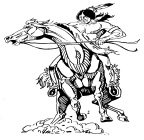 Office:  (541) 451-8555 X 1045       Cell:  (541) 207-6940	      email:  mark.smith@lebanon.k12.or.usCourse Number and Title:JROTC StaffSubject Area:  JROTC (Junior Reserve Officer’s Training Corps)Credits:    .5 elective credits per semester.  This course earns graduation credit in the following content area:  Physical Education & ElectiveCredits:    .5 elective credits per semester.  This course earns graduation credit in the following content area:  Physical Education & ElectiveGraduation Requirements: (meets which Career-related Learning Experiences and Essential Skills from the Planned Course Statement)COMMUNICATION1.  Give and receive feedback in a positive manner.2.  Write instructions, technical reports, and business communications clearly and accurately.3.  Speak clearly, accurately and in a manner appropriate for the intended audience when giving oral instructions, technical reports and business communications.PERSONAL MANAGEMENT4.  Identify tasks that need to be done and initiate action to complete the tasks.5.  Plan, organize, and complete projects and assigned tasks on time, meeting agreed-upon standards of quality.6.  Take responsibility for decisions and actions and anticipate consequences of decisions and actions.7.  Maintain regular attendance and be on time.8.  Maintain appropriate interactions with colleagues.TEAMWORK9.  Demonstrate skills that improve team effectiveness (e.g., negotiation, compromise, consensus building, conflict management, shared decision-making and goal-setting).PROBLEM SOLVING10.  Identify problems and locate information that may lead to solutions.11.  Identify alternatives to solve problems.12.  Assess the consequences of the alternatives.13.  Select and explain a proposed solution and course of action.14  Develop a plan to implement the selected course of action.15.  Assess results and take corrective action. Graduation Requirements: (meets which Career-related Learning Experiences and Essential Skills from the Planned Course Statement)COMMUNICATION1.  Give and receive feedback in a positive manner.2.  Write instructions, technical reports, and business communications clearly and accurately.3.  Speak clearly, accurately and in a manner appropriate for the intended audience when giving oral instructions, technical reports and business communications.PERSONAL MANAGEMENT4.  Identify tasks that need to be done and initiate action to complete the tasks.5.  Plan, organize, and complete projects and assigned tasks on time, meeting agreed-upon standards of quality.6.  Take responsibility for decisions and actions and anticipate consequences of decisions and actions.7.  Maintain regular attendance and be on time.8.  Maintain appropriate interactions with colleagues.TEAMWORK9.  Demonstrate skills that improve team effectiveness (e.g., negotiation, compromise, consensus building, conflict management, shared decision-making and goal-setting).PROBLEM SOLVING10.  Identify problems and locate information that may lead to solutions.11.  Identify alternatives to solve problems.12.  Assess the consequences of the alternatives.13.  Select and explain a proposed solution and course of action.14  Develop a plan to implement the selected course of action.15.  Assess results and take corrective action. Prerequisites:  Successful completion of the LET 1 & 2 courses.  Selection by the course instructor.  Prerequisites:  Successful completion of the LET 1 & 2 courses.  Selection by the course instructor.  Course overview:  JROTC is a structured class and program that develops high school students into school and community leaders while teaching them skills that will help them in all their classes as well.  The course is designed to give students confidence in themselves as well as pride in school, country and the JROTC program.  This is accomplished by the development of good citizenship, leadership skills, communication skills, physical fitness, military drill (marching), and health and wellness skills.  The course also develops skills in goal setting, educational and vocational opportunities, and stresses the importance of a high school diploma and college attendance.  Military standards (haircuts, uniform appearance, discipline, respect), customs and courtesies are emphasized.  The JROTC Staff take on leadership positions of increased responsibility within the Warrior Battalion.  They conduct the daily business of the battalion to ensure smooth daily operations.  In addition, they plan for and conduct the battalion’s major events.  They set the example in all areas for other cadets to emulate.Course overview:  JROTC is a structured class and program that develops high school students into school and community leaders while teaching them skills that will help them in all their classes as well.  The course is designed to give students confidence in themselves as well as pride in school, country and the JROTC program.  This is accomplished by the development of good citizenship, leadership skills, communication skills, physical fitness, military drill (marching), and health and wellness skills.  The course also develops skills in goal setting, educational and vocational opportunities, and stresses the importance of a high school diploma and college attendance.  Military standards (haircuts, uniform appearance, discipline, respect), customs and courtesies are emphasized.  The JROTC Staff take on leadership positions of increased responsibility within the Warrior Battalion.  They conduct the daily business of the battalion to ensure smooth daily operations.  In addition, they plan for and conduct the battalion’s major events.  They set the example in all areas for other cadets to emulate.Topics of Study:Semester 1- Thinking Maps; Leadership and Management; Communication skills; How to develop and deliver training, Planning; Uniform Wear; Physical Training.  Semester 2- Leadership and Management; Communication skills; How to develop and deliver training, Planning; Uniform Wear; Physical Training.Topics of Study:Semester 1- Thinking Maps; Leadership and Management; Communication skills; How to develop and deliver training, Planning; Uniform Wear; Physical Training.  Semester 2- Leadership and Management; Communication skills; How to develop and deliver training, Planning; Uniform Wear; Physical Training.TAG/ELL/Special Education Considerations:  Teamwork is an important aspect of the JROTC program.  Cadets that excel in an area of study will be used as assistant instructors to help cadets who are struggling.  Cadets that struggle in an area of study will be given whatever assistance is necessary to enable them to succeed.TAG/ELL/Special Education Considerations:  Teamwork is an important aspect of the JROTC program.  Cadets that excel in an area of study will be used as assistant instructors to help cadets who are struggling.  Cadets that struggle in an area of study will be given whatever assistance is necessary to enable them to succeed.District adopted materials/ Supplemental resources:Textbooks may include:  Citizenship in Action; Leadership Theory and Application; Geography, Map Skills and Environmental Awareness; Foundations for Success in Life, Career, Health and Wellness;Cadet Safety and Civilian Marksmanship Program; NEFE Financial Planning Program; Cadet Reference; Other textbooks and materials will be issued as requiredLiterature works include:  The Defence of Duffers DriftDistrict adopted materials/ Supplemental resources:Textbooks may include:  Citizenship in Action; Leadership Theory and Application; Geography, Map Skills and Environmental Awareness; Foundations for Success in Life, Career, Health and Wellness;Cadet Safety and Civilian Marksmanship Program; NEFE Financial Planning Program; Cadet Reference; Other textbooks and materials will be issued as requiredLiterature works include:  The Defence of Duffers DriftAcademic Honesty Policy:  Students will not submit for academic credit any work that is not their own creation unless the work is designed as a group assignment.  Academic Honesty Policy:  Students will not submit for academic credit any work that is not their own creation unless the work is designed as a group assignment.  Homework Policy: Classwork becomes homework if not finished during the given class time.  It is the responsibility of each cadet to prioritize and manage their time wisely to accomplish all given assignments, either in class or as homework.     Homework Policy: Classwork becomes homework if not finished during the given class time.  It is the responsibility of each cadet to prioritize and manage their time wisely to accomplish all given assignments, either in class or as homework.     Behavioral expectations:  You are expected to abide by the cadet creed, Army Values and the JROTC classroom rules.  If you cannot or will not abide by all of these rules, you will be directed to your counselor to look into a class other than JROTC.  Cadets are expected to obey the lawful orders of senior cadets or cadets placed temporarily in a leadership position, regardless of their rank.  All cadets will be placed in leadership positions on a rotating basis so they can practice their leadership skills.  Cadets that fail to follow the lawful orders of cadet leadership will be counseled by the instructors and receive a reduced leadership grade.  Effective leaders must also be able to follow and obey others.Behavioral expectations:  You are expected to abide by the cadet creed, Army Values and the JROTC classroom rules.  If you cannot or will not abide by all of these rules, you will be directed to your counselor to look into a class other than JROTC.  Cadets are expected to obey the lawful orders of senior cadets or cadets placed temporarily in a leadership position, regardless of their rank.  All cadets will be placed in leadership positions on a rotating basis so they can practice their leadership skills.  Cadets that fail to follow the lawful orders of cadet leadership will be counseled by the instructors and receive a reduced leadership grade.  Effective leaders must also be able to follow and obey others.Attendance/assessment/evaluation/grading policy:Attendance:  You are expected to be on time and attend this class every day, unless you have an excused absence.  You cannot make up any work you miss as the result of an unexcused absence.  You are responsible for making up any work missed as the result of an excused absence.  The assignment deadline is extended by one day for each day of excused absence.  ASSESSMENT:  Assessments may be given in class or at an off campus location outside of normal school hours.  Your attendance is required at the following events. Uniform IssueLebanon High School sporting events (3 events per semester) Veterans Day ParadeService Learning ProjectCommunity ServiceJROTC Awards CeremonyMilitary BallStrawberry Festival ParadesFundraising Uniform Turn-inPhysical Training:  All cadets are expected to perform physical training and will be assessed during every training session based on participation, motivation and level of effort.  Cadets with minor aches, pains or injuries will be expected to perform some form of physical activity within their limitations that will not aggravate their current condition.  For example, a cadet with a sprained wrist may not be able to do push-ups but they can certainly jog or walk around the track.  If you send in a parent or doctor note asking to excuse your cadet from physical training, I would ask that the note be specific enough so that we can decide what your cadet is capable of doing safely.Uniform Wear:  JROTC cadets are required to wear a military uniform once every two weeks.  It is very difficult to pass this course if you do not wear the uniform.  Uniforms are issued free of cost to all cadets and tailoring is provided free of charge as well.  Cadets are required to properly care for their uniform and dry clean it as required to maintain a professional appearance.  Uniforms are government property and cadets who lose or willfully damage their uniform will be expected to pay for replacement items.LATE TURN-IN OF ASSIGNMENTS:  All assignments are given a due date when assigned.  Full credit will only be given for assignments turned in on time.  Assignments can be turned in up to five school days late.  Your earned grade will be reduced by 10% for each school day it is late.  There will be only one make-up day for each uniform day.  An alternative activity (after school or weekend) involving wear of the uniform may be assigned so cadets can recoup missed points.    Extra Credit: Extra credit assignments may be offered throughout the course.  In addition, cadets may propose an extra credit assignment in an area of interest or in an area in which they need improvement.Grading Percentages and Scores:  90% and above:	A        60% to 69%:		D80% to 89%:		B        Below 60%:		F 70% to 79%:		CAttendance/assessment/evaluation/grading policy:Attendance:  You are expected to be on time and attend this class every day, unless you have an excused absence.  You cannot make up any work you miss as the result of an unexcused absence.  You are responsible for making up any work missed as the result of an excused absence.  The assignment deadline is extended by one day for each day of excused absence.  ASSESSMENT:  Assessments may be given in class or at an off campus location outside of normal school hours.  Your attendance is required at the following events. Uniform IssueLebanon High School sporting events (3 events per semester) Veterans Day ParadeService Learning ProjectCommunity ServiceJROTC Awards CeremonyMilitary BallStrawberry Festival ParadesFundraising Uniform Turn-inPhysical Training:  All cadets are expected to perform physical training and will be assessed during every training session based on participation, motivation and level of effort.  Cadets with minor aches, pains or injuries will be expected to perform some form of physical activity within their limitations that will not aggravate their current condition.  For example, a cadet with a sprained wrist may not be able to do push-ups but they can certainly jog or walk around the track.  If you send in a parent or doctor note asking to excuse your cadet from physical training, I would ask that the note be specific enough so that we can decide what your cadet is capable of doing safely.Uniform Wear:  JROTC cadets are required to wear a military uniform once every two weeks.  It is very difficult to pass this course if you do not wear the uniform.  Uniforms are issued free of cost to all cadets and tailoring is provided free of charge as well.  Cadets are required to properly care for their uniform and dry clean it as required to maintain a professional appearance.  Uniforms are government property and cadets who lose or willfully damage their uniform will be expected to pay for replacement items.LATE TURN-IN OF ASSIGNMENTS:  All assignments are given a due date when assigned.  Full credit will only be given for assignments turned in on time.  Assignments can be turned in up to five school days late.  Your earned grade will be reduced by 10% for each school day it is late.  There will be only one make-up day for each uniform day.  An alternative activity (after school or weekend) involving wear of the uniform may be assigned so cadets can recoup missed points.    Extra Credit: Extra credit assignments may be offered throughout the course.  In addition, cadets may propose an extra credit assignment in an area of interest or in an area in which they need improvement.Grading Percentages and Scores:  90% and above:	A        60% to 69%:		D80% to 89%:		B        Below 60%:		F 70% to 79%:		CCourse Goals: These program outcomes describe what JROTC cadets will know and be able to do upon successful completion of the JROTC program. These outcomes also provide documentation for growth and development of the student and program for re-accreditation purposes, school visitors, parents, and the community. This program intends to teach cadets to: 1. Maximize potential for success through learning and self-management 2. Develop leadership skills 3. Incorporate principles of mental and physical wellness into behaviors and decisions 4. Build effective relationships with peers, co-workers, and the community 5. Apply physical and political geography to building global awareness 6. Correlate the rights and responsibilities of citizenship to the purposes of U.S. government 7. Relate events in U.S. history to choices and responsibilities Americans have today 8. Characterize the role of the military and other national service organizations in building a constitutional republic and maintaining peace in our society 9. Develop and pursue a plan for postsecondary successCourse Goals: These program outcomes describe what JROTC cadets will know and be able to do upon successful completion of the JROTC program. These outcomes also provide documentation for growth and development of the student and program for re-accreditation purposes, school visitors, parents, and the community. This program intends to teach cadets to: 1. Maximize potential for success through learning and self-management 2. Develop leadership skills 3. Incorporate principles of mental and physical wellness into behaviors and decisions 4. Build effective relationships with peers, co-workers, and the community 5. Apply physical and political geography to building global awareness 6. Correlate the rights and responsibilities of citizenship to the purposes of U.S. government 7. Relate events in U.S. history to choices and responsibilities Americans have today 8. Characterize the role of the military and other national service organizations in building a constitutional republic and maintaining peace in our society 9. Develop and pursue a plan for postsecondary successTeacher Schedule/Contact InformationPER 0:  Advanced JROTC – Air Rifle                   Office Hours (Room 726):  By appointmentPER 1:  JROTC Staff                                              Office Phone:  (541) 451-8555 X 1045PER 2:  Prep                                                            Cell Phone:  (541) 207-6940PER 3:  Prep                                                            E-mail:  mark.smith@lebanon.k12.or.usPER 4:  Prep                                     PER 5:  JROTC LET 2/3PER 6:  JROTC LET 2/3PER 7:  JROTC LET 2/3PER 8:  Advanced JROTC – Air RifleTeacher Schedule/Contact InformationPER 0:  Advanced JROTC – Air Rifle                   Office Hours (Room 726):  By appointmentPER 1:  JROTC Staff                                              Office Phone:  (541) 451-8555 X 1045PER 2:  Prep                                                            Cell Phone:  (541) 207-6940PER 3:  Prep                                                            E-mail:  mark.smith@lebanon.k12.or.usPER 4:  Prep                                     PER 5:  JROTC LET 2/3PER 6:  JROTC LET 2/3PER 7:  JROTC LET 2/3PER 8:  Advanced JROTC – Air RifleParent Responsibilities:  Parental involvement is essential for JROTC Cadets to be successful in this class and program.  Parents are expected as a minimum to ensure they and their cadets perform the following tasks.  Please notify one of the JROTC instructors if you are unable to perform these tasks for any reason.1.  Read this syllabus and sign the acknowledgement page.  Return the acknowledgement page to your cadet for turn-in.  Keep the rest of the syllabus for your future reference.  Your cadet has an additional copy of the syllabus to keep for their reference.    2.   Maintain and properly clean their uniform.  The cost of uniform cleaning is a cadet responsibility.  If this is a financial burden to your family, please let one of the JROTC instructors know and we may be able to offer assistance.  If sufficient funds are available at the beginning of the year we may make a decision to pay for all uniform cleaning for all cadets. 3.  Provide transportation for your cadet to mandatory after school events.4.  Consider volunteering as a chaperone at one of our numerous events.  Female cadets cannot attend overnight events without the presence of a female chaperone.Parent Responsibilities:  Parental involvement is essential for JROTC Cadets to be successful in this class and program.  Parents are expected as a minimum to ensure they and their cadets perform the following tasks.  Please notify one of the JROTC instructors if you are unable to perform these tasks for any reason.1.  Read this syllabus and sign the acknowledgement page.  Return the acknowledgement page to your cadet for turn-in.  Keep the rest of the syllabus for your future reference.  Your cadet has an additional copy of the syllabus to keep for their reference.    2.   Maintain and properly clean their uniform.  The cost of uniform cleaning is a cadet responsibility.  If this is a financial burden to your family, please let one of the JROTC instructors know and we may be able to offer assistance.  If sufficient funds are available at the beginning of the year we may make a decision to pay for all uniform cleaning for all cadets. 3.  Provide transportation for your cadet to mandatory after school events.4.  Consider volunteering as a chaperone at one of our numerous events.  Female cadets cannot attend overnight events without the presence of a female chaperone.